PLEASE NOTE:  COMPLETION OF THIS FORM CREATES AN IMPORTANT INVENTION RECORD FOR UC DAVIS BUT, ABSENT THE FILING OF A PATENT APPLICATION, THIS INVENTION RECORD DOES NOT IN ITSELF CREATE OR PROTECT PATENT RIGHTSSection 1.  InventorsList all inventors and their employment status.  (Actual inventorship will be determined by a patent attorney.)1A.  UC  inventors1B.  Non-UC Davis inventors (if applicable)Section 2.  Invention2A.	Short descriptive title of the invention. 2B.	Briefly summarize the invention here.  Include the novel features.2C.	Detailed description of the invention. Use additional sheets as necessary and attach as an Appendix.  This description, together with the attachments, should be enabling with respect to how to make and use the invention.  Please attach any manuscripts, publications, and other documents to the form.  (Electronic editable versions of the documents may be requested at a later date, if available.) 2D.	State the advantages which the invention has over alternate ways of achieving the same purpose.3.	If applicable, list the funding source(s) for the project (for all listed inventors) under which this invention was made. UC may be obligated to disclose this Record of Invention to sponsors, therefore, please identify any funding source(s) by contract or grant number and name the Principal Investigator/Supervisor of each grant. 4.	This invention utilized data or materials from (check as many as apply):	A Material Transfer Agreement – “MTA” – (or any other document transferring non-UC material)	 Other proprietary sources (specify):      If any proprietary material (e.g., cell line, antibody, plasmid, computer software, or chemical compound) obtained from outside your laboratory was used to develop this invention under a restrictive written or oral transfer agreement (other than a normal purchasing agreement), please attach a copy or summary of that agreement.5.	When did you first conceive this invention?6.	What is the date of the first written record (notebook, letter, proposal, drawing, etc.) of this invention? Identify the document, page numbers involved, and location of the document.7.	When did you first successfully test this invention?8.	If you have disclosed this invention to non-UC personnel (including research sponsor) then indicate when, under what circumstances, and to whom.  Please provide copies of abstracts, handouts, papers, posters, and other communications.orallyin writingby actual use, demonstration, handouts, or postersDo you plan to submit a report, abstract, paper or thesis relating to this invention for publication, for presentation at a conference, or to a research sponsor? If yes, give details, including the actual or planned date of submission. If a manuscript has been accepted, give the anticipated publication date. As applicable, append a copy of the latest draft available. NOTE: As a general rule, public disclosure, in any manner, before the date a formal patent application is actually filed in a national patent office, may result in the loss of patent rights in most foreign countries.  Receipt of your Record of Invention Form by UC Davis Technology Transfer is not the same as the filing of a patent application. (While United States patent law allows inventors up to one year to file a patent application after the first printed publication, public use or sale, the loss of foreign rights often is very important to potential industrial licensees.) Please allow us up to 60 days to create and file a patent application; a rush submission can be a serious challenge.10.	Identify any references, patent applications, or other publications which you are aware of and which you believe to be pertinent to this invention. Please attach a copy of each of these references, if available.  Please also include 4-6 keywords related to your invention to assist us in our patent searches and marketing efforts.List companies you believe might be interested in using, developing or otherwise commercializing this invention.  If available, include the name, title, phone number and email address of a contact person for each company.  Also include a statement of commercial use or potential of the invention.12.	Signatures, names, and addresses of all inventors:Note:  If there are more inventors please provide signature, names and addresses on the ROI Additional Inventor Signature Page, which can be found at http://research.ucdavis.edu/resources/forms/#technology-material-transfer13.	Technically Qualified Witnesses (Two Required) - invention disclosed to and understood by:Our office may request electronic editable versions (e.g. WORD, Powerpoint, etc.) of the ROI, abstract, manuscript, and other documents, at a later date.If you do not receive an acknowledgment within 7 days, please call UC Davis InnovationAccess at (530) 754-8649.Note:  Please do not disclose to others the above invention information, except as described in item 9, without the prior notification to UC Davis InnovationAccess. UC Davis InnovationAccess  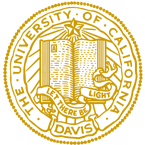 Innovation & Technology CommercializationA unit of the Office of Research - University of California, DavisDeliver/mail this form to: UC Davis InnovationAccess, 1850 Research Park Drive, Suite 100, Davis, CA 95618; orEmail completed Word or PDF form to: innovationaccess@ucdavis.eduContact us at 530 754-8649RECORD OF INVENTION (ROI) FORMRECORD OF INVENTION (ROI) FORMFirst and last name.  List contact inventor first.Department or Organized Research Unit.For inventors with joint appointments, list non-UC Davis employer or institution. (e.g. VA/HHMI/LLNL/Shriners, etc.)First and last name.Employer or institution.Funding Source/SponsorContract or Grant NumberPrincipal Investigator/SupervisorPrint NamePrint NameJob Title/Employment PositionJob Title/Employment PositionDept/ORUDept/ORURm & BldgRm & BldgCampus (Address if non-UC)Campus (Address if non-UC)City/State/ZipCity/State/ZipTelephoneTelephoneFacsimileFacsimileEmailEmail Signature / DateSignature  / DatePrint NamePrint NameSignature / DateSignature / Date